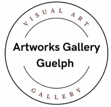 Artworks Gallery Guelph404 York Rd Guelph, ON N1E 3H4artworksgalleryguelph@gmail.com  artworksgalleryguelph.comGallery Hours: Monday - Sunday 10am - 4pmMission Statement The Artworks Gallery Guelph (AGG) is a member-driven collective that provides an open and welcoming space for people to gather and experience fine art in all its forms. It is the intention of this collective to promote artists, encouraging sales, and providing an inclusive community for both artists and lovers of the arts. Opportunities for Involvement with AGGThere are two ways to be involved in our gallery: membership with the collective; the other is to be a Featured Artist for a six week show.AGG MembershipCollective Members Expectations:
- Participate in meetings and show openings.
- Commit to working on at least one committee. - Involvement in special art events.
- Present 2-5 personal art works in AGG scheduled themed group art shows.Benefits:- No commission is charged. - Members have direct contact with buyers regarding sales.- Members participate in different themed shows every 6 weeks.- Members may use the gallery space free of charge for art events. Membership Fees: $100/month, $300 payable for the first three months, non-refundable, upon membership acceptance; thereafter, $100 due prior to the last day of each month. One month notice is expected before leaving the collective.Artworks Gallery Guelph404 York Rd Guelph, ON N1E 3H4artworksgalleryguelph@gmail.com  artworksgalleryguelph.comGallery Hours: Monday - Sunday 10am - 4pmMembership FormArtist’s Name: Address: Phone: 					Email: Website and other sites: Bio: (Please indicate education, art experiences, etc. Note that a shorter edited version will be required for our website and gallery public binder upon acceptance)Artist Statement (500 words or less)(Please note that a shorter edited version will be required for our website and gallery binder upon acceptance)Present 10 images of art work labelled:Your Name, Title, Medium, Size, Price, Contact Info (phone # or email) Use .jpg as your file type. Maximum file size 20MB. Committee Work:Please review the duties described on the Committees page (page 3). Check at least two committees and explain how your skills and experience will benefit the membership. You will be assigned at least one committee.Marketing and Promotion___    Graphic Design___   Archivist___Coordinator Calendar / Scheduling___   Secretary___ Curators___ I agree with the information provided in this applicationDate: ______ Name Print ______________________________________Date: ______ Signature _______________________________________Date:______AGG Jury member Signature  _______________________  Artworks Gallery Guelph404 York Rd Guelph, ON N1E 3H4artworksgalleryguelph@gmail.com  artworksgalleryguelph.comGallery Hours: Monday - Sunday 10am - 4pmAGG Collective CommitteesMarketing and PromotionNetworking, digital distribution, social media ads, radio-tv ads, distribution for publicity. Manages web site, email, social media etc. Graphic DesignDesign graphics for posters/flyers for membership events. ArchivistCollect and keep an archive of photos, news media, advertising, minutes, copy of written articles. Coordinator Calendar / SchedulingCreate shared online calendar to streamline member meetings and events. Send the collective members reminder notifications of upcoming meetings/events. Mentor new members. Secretary Take minutes of meetings and distribute to members. Take attendance at meetings. Responsible for art labels. Jurors The founding AGG members are the Jury Committee. They determine criteria for accepting new members, receive submissions, choose the successful candidate, and contact all applicants regarding the results of the jurying.Curators Installs art in gallery for shows. Manages details of presentations: signs, comment book, check business cards for all artists on site, etc. *At this time we are especially seeking members with computer skills to use social media for promotion.*Artworks Gallery Guelph404 York Rd Guelph, ON N1E 3H4artworksgalleryguelph@gmail.com  artworksgalleryguelph.comGallery Hours: Monday - Sunday 10am - 4pmMission StatementThe Artworks Gallery Guelph (AGG) is a member-driven collective that provides an open and welcoming space for people to gather and experience fine art in all its forms. It is the intention of this collective to promote artists, encouraging sales, and providing an inclusive community for both artists and lovers of the arts. Featured ArtistThis opportunity is for non-members to be considered for inclusion in one of AGG’s six week scheduled themed shows. The selected Featured Artist will display their work on a “focus wall” within the gallery and will have the opportunity to host a Meet the Artist Opening during that show’s run time that usually takes place 1-3pm the following Saturday after installation. The Featured Artist is welcome to have an evening or afternoon event to provide an artist’s talk, or workshop. We encourage artists to spend time during open hours welcoming visitors.The gallery does not charge commission on work sold. The buyer contacts the artist directly to make arrangements for payment and pickup of the work. It is expected the art remain up for the length of the show unless it can be replaced with another piece that fits the show in theme, colour, and size. A new label must be provided. The gallery will promote your work on social media and posters. We encourage the guest artist to share our posts as well as promoting themselves through their own email lists, FB, IG, and Tik Tok.Video Surveillance is present. Artists provide their own insurance.The payment to participate as a Featured Artist is $100 upon acceptance submitted preferably by e transfer to artworksgalleryguelph@gmail.com.Artworks Gallery Guelph404 York Rd Guelph, ON N1E 3H4artworksgalleryguelph@gmail.com  artworksgalleryguelph.comGallery Hours: Monday - Sunday 10am - 4pmFeatured Artist Application FormName: ______________________________________________________________Address:____________________________________________________________Phone: ______________________Email:__________________________________Website and other publications:Artist Statement:(500 words or less)Bio:  (Please indicate education, art experiences, etc. Note a shorter edited version will be required for our website and gallery public binder upon acceptance)Present 10 images of labelled art work: Name, Title, Medium, Size, Price, Contact Info (phone, email etc)Use .jpg as your file type. Maximum size 20MB.I agree with the information provided in this applicationDate:______ Name Print _______________________________________Signature ___________________________________________________Date: ______ AGG Jury Signature: ______________________ 